別紙ＮＴＴ岡崎ビル　利活用事業　現地視察会申込書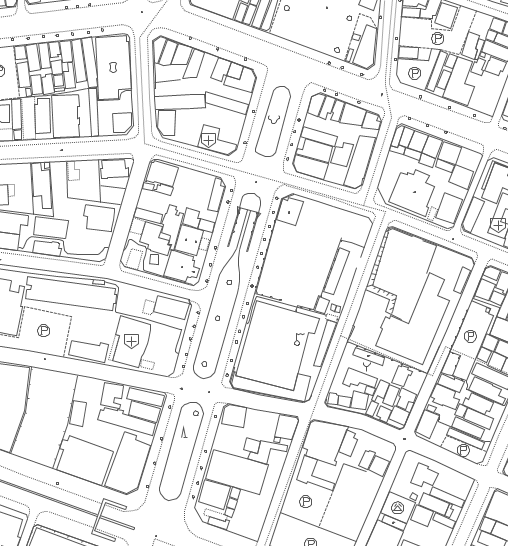 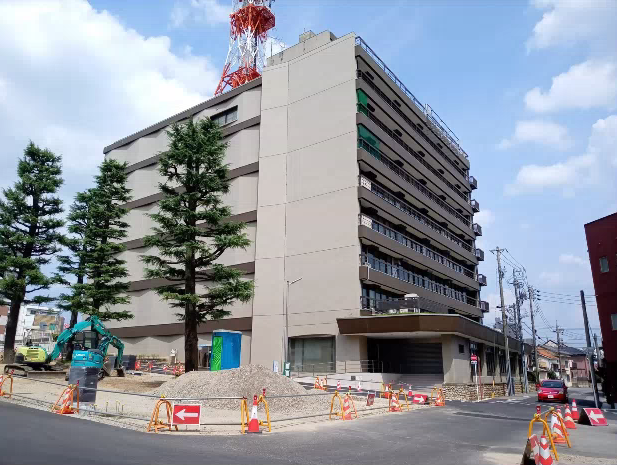 【参加にあたっての注意事項】　・参加申し込み期限：令和2年10月15日　17時まで　・駐車場は近隣の有料駐車場をご利用ください。・参加人数は、１グループにつき３名以内としてください。・新型コロナウイルス感染症対策として、マスクを着用して参加してください。・参加者は、当日検温をし、発熱、体調不良時は参加しないようお願いします。・電子メールで下記担当までお申し込みください。【担当】　岡崎市総合政策部企画課公民連携係　　電 話：（0564）23-6652　　　　メール：kikaku@city.okazaki.lg.jp１法人名１所在地１担当者氏　名１担当者部署名１担当者E-mail１担当者Tel２現地視察参加予定者氏名現地視察参加予定者氏名所属法人名・部署・役職２２２